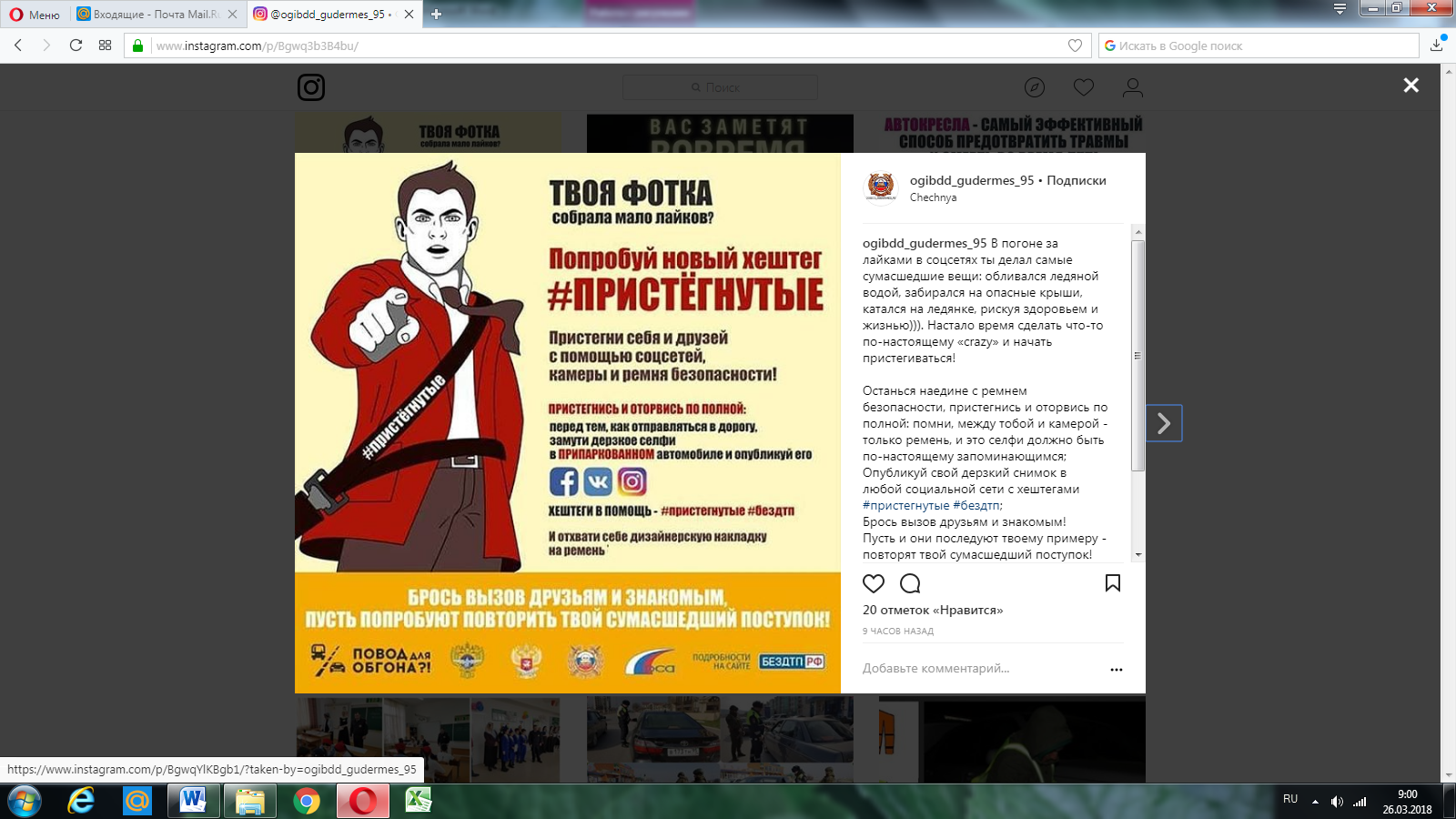  	В погоне за лайками в соцсетях ты делал самые сумасшедшие вещи: обливался ледяной водой, забирался на опасные крыши, катался на ледянке, рискуя здоровьем и жизнью))). Настало время сделать что-то по-настоящему «crazy» и начать пристегиваться!	Останься наедине с ремнем безопасности, пристегнись и оторвись по полной: помни, между тобой и камерой - только ремень, и это селфи должно быть по-настоящему запоминающимся;	Опубликуй свой дерзкий снимок в любой социальной сети с хештегами #пристегнутые #бездтп;	Брось вызов друзьям и знакомым!	Пусть и они последуют твоему примеру - повторят твой сумасшедший поступок!